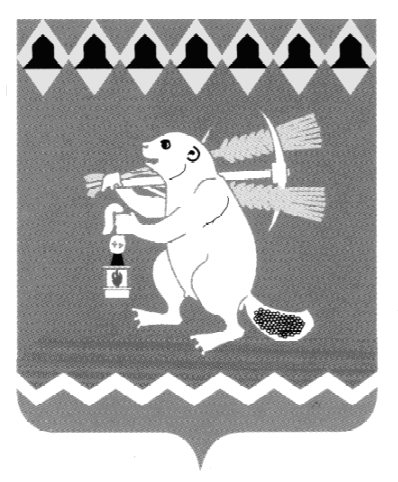 Администрация Артемовского городского округа ПОСТАНОВЛЕНИЕот  27.03.2023                                                                                            № 305 -ПАО внесении изменений в перечень муниципальных (государственных) услуг, организация предоставления которых осуществляется по принципу «одного окна» в Государственном бюджетном учреждении Свердловской области «Многофункциональный центр предоставления государственных (муниципальных) услуг» на территории Артемовского городского округаВ связи с необходимостью внесения изменений в перечень муниципальных (государственных) услуг, организация предоставления которых осуществляется по принципу «одного окна» в Государственном бюджетном учреждении Свердловской области «Многофункциональный центр предоставления государственных (муниципальных) услуг» на территории Артемовского городского округа, в соответствии с Федеральным законом   от 27 июля 2010 года № 210-ФЗ «Об организации предоставления государственных и муниципальных услуг», Постановлением Правительства Свердловской области от 27.11.2020       № 852-ПП «О государственных услугах, предоставляемых исполнительными органами государственной власти Свердловской области, территориальными государственными внебюджетными фондами Свердловской области в государственном бюджетном учреждении Свердловской области «Многофункциональный центр предоставления государственных и муниципальных услуг», в том числе посредством комплексного запроса, примерном перечне муниципальных услуг, предоставляемых по принципу «одного окна» в многофункциональных центрах предоставления государственных и муниципальных услуг, и признании утратившим силу Постановления Правительства Свердловской области от 25.09.2013 № 1159-ПП «О перечне государственных услуг, предоставляемых органами государственной власти Свердловской области, территориальными государственными внебюджетными фондами Свердловской области в государственном бюджетном учреждении Свердловской области «Многофункциональный центр предоставления государственных и муниципальных услуг», руководствуясь статьями 30, 31 Устава Артемовского городского округа,ПОСТАНОВЛЯЮ:1. Внести изменения в перечень муниципальных (государственных) услуг, организация предоставления которых осуществляется по принципу «одного окна» в Государственном бюджетном учреждении Свердловской области «Многофункциональный центр предоставления государственных (муниципальных) услуг» на территории Артемовского городского округа, утвержденный постановлением Администрации Артемовского городского округа от 20.08.2018 № 871-ПА, с изменениями, внесенными постановлениями Администрации Артемовского городского округа от 26.11.2018 № 1279-ПА, от 27.12.2018 № 1404-ПА, от 13.09.2019 № 1029-ПА, от 23.12.2019 № 1485-ПА, от 14.02.2020 № 175-ПА, от 13.03.2020 № 264-ПА, от 14.04.2020 № 372-ПА, от 15.05.2020 № 497-ПА, от 06.07.2020 № 658-ПА, от 24.08.2020 № 817-ПА, от 09.10.2020 № 993-ПА, от 12.04.2021 № 258-ПА, от 30.06.2021 № 497-ПА, от 21.09.2021 № 808-ПА, от 02.11.2021 № 955-ПА, от 02.03.2022 № 188-ПА, от 22.02.2023 № 191-ПА, (далее – Перечень) изложив его в следующей редакции (Приложение).2. Постановление опубликовать в газете «Артемовский рабочий», разместить на Официальном портале правовой информации Артемовского городского округа (www.артемовский-право.рф) и на официальном сайте Артемовского городского округа в информационно-телекоммуникационной сети «Интернет».3. Контроль за исполнением постановления возложить на первого заместителя главы Артемовского городского округа Черемных Н.А.Глава Артемовского городского округа                                        К.М. ТрофимовПриложение к постановлению Администрации Артемовского городского округаот 27.03.2023 № 305-ПАПриложениек постановлению Администрации Артемовского городского округаот 20.08.2018 № 871-ПА Переченьмуниципальных (государственных) услуг,  организация предоставления которых осуществляется по принципу «одного окна» в Государственном бюджетном учреждении Свердловской области «Многофункциональный центр предоставления государственных (муниципальных) услуг» на территории Артемовского городского округа№ п/пНаименование услугиОтветственный исполнитель№ п/пНаименование услугиОтветственный исполнитель1Постановка на учет и направление детей в образовательные учреждения, реализующие образовательные программы дошкольного образованияУправление образования Артемовского городского округа2Прием заявлений о зачислении в государственные и муниципальные образовательные организации субъектов Российской Федерации, реализующие программы общего образованияУправление образования Артемовского городского округа3Организация отдыха детей в каникулярное времяУправление образования Артемовского городского округа4Предоставление путевок в организации отдыха детей  и их оздоровления в учебное время (за исключением детей-сирот и детей, оставшихся без попечения родителей, детей, находящихся в трудной жизненной ситуации)Управление образования Артемовского городского округа5Запись на обучение по дополнительной образовательнойпрограммеУправление образованияАртемовского городского округа6Выплата компенсации части родительской платы за присмотр и уход за детьми в государственных и муниципальных образовательных организациях, находящихся на территории соответствующего субъекта Российской ФедерацииУправление образования Артемовского городского округа7Назначение компенсации расходов на оплату жилого помещения, в том числе на оплату взноса на капитальный ремонт общего имущества в многоквартирном доме, коммунальных и других видов услуг отдельным категориям гражданМуниципальное казенное учреждение Артемовского городского округа «Центр по расчету и выплате субсидий»8Предоставление субсидий на оплату жилого помещения и коммунальных услугМуниципальное казенное учреждение Артемовского городского округа «Центр по расчету и выплате субсидий»9Предоставление информации об очередности предоставления жилых помещений на условиях социального наймаУправление по городскому хозяйству и жилью Администрации Артемовского городского округа, территориальные органы Администрации Артемовского городского округа (территориальные управления Администрации)10Прием заявлений, документов, а также постановка граждан на учет в качестве нуждающихся в жилых помещенияхУправление по городскому хозяйству и жилью Администрации Артемовского городского округа, территориальные органы Администрации Артемовского городского округа (территориальные управления Администрации)11Предоставление жилого помещения муниципального жилищного фонда по договору найма в специализированном жилищном фондеУправление по городскому хозяйству и жилью Администрации Артемовского городского округа, территориальные органы Администрации Артемовского городского округа (территориальные управления Администрации)12Выдача разрешения (отказа) нанимателю жилого помещения по договору социального найма на вселение нового члена семьи (временных жильцов)Управление по городскому хозяйству и жилью Администрации Артемовского городского округа, территориальные органы Администрации Артемовского городского округа (территориальные управления Администрации)13Предоставление жилого помещения муниципального жилищного фонда по договору социального наймаУправление по городскому хозяйству и жилью Администрации Артемовского городского округа, территориальные органы Администрации Артемовского городского округа (территориальные управления Администрации)14Предоставление гражданам жилых помещений в связи с переселением их из ветхого жилищного фонда и зон застройки (сноса)Управление по городскому хозяйству и жилью Администрации Артемовского городского округа, территориальные органы Администрации Артемовского городского округа (территориальные управления Администрации)15Предоставление социальных выплат молодым семьям на приобретение (строительство) жильяУправление по городскому хозяйству и жилью Администрации Артемовского городского округа16Признание молодых семей участниками мероприятий по обеспечению жильем молодых семей ведомственной целевой программы «Оказание государственной поддержки гражданам в обеспечении жильем и оплате жилищно-коммунальных услуг» государственной программы Российской Федерации «Обеспечение доступным и комфортным жильем и коммунальными услугами граждан Российской Федерации»Управление по городскому хозяйству и жилью Администрации Артемовского городского округа17Признание молодых семей нуждающимися в улучшении жилищных условийУправление по городскому хозяйству и жилью Администрации Артемовского городского округа, территориальные органы Администрации Артемовского городского округа (территориальные управления Администрации)18Предоставление информации о порядке предоставления жилищно-коммунальных услуг населениюУправление по городскому хозяйству и жилью Администрации Артемовского городского округа19Признание помещения жилым помещением, жилого помещения непригодным для проживания, многоквартирного дома аварийным и подлежащим сносу или реконструкции, расположенных на территории Артемовского городского округаУправление по городскому хозяйству и жилью Администрации Артемовского городского округа20Выдача разрешения на снос зеленых (лесных) насаждений на территории Артемовского городского округаУправление по городскому хозяйству и жилью Администрации Артемовского городского округа21Выдача специального разрешения на движение по автомобильным дорогам местного значения Артемовского городского округа крупногабаритного и (или) тяжеловесного транспортного средстваУправление по городскому хозяйству и жилью Администрации Артемовского городского округа22Выдача выписки из похозяйственной книгиотдел экономики, инвестиций и развития Администрации Артемовского городского округа, территориальные органы Администрации Артемовского городского округа (территориальные управления Администрации)23Прием заявлений и выдача документов о согласовании переустройства и (или) перепланировки помещений в многоквартирных домахУправление архитектуры и градостроительства Администрации Артемовского городского округа24Принятие документов, а также выдача разрешений о переводе или об отказе в переводе жилого помещения в нежилое или нежилого помещения в жилое помещениеУправление архитектуры и градостроительства Администрации Артемовского городского округа25Присвоение адреса объекту недвижимостиУправление архитектуры и градостроительства Администрации Артемовского городского округа26Выдача разрешения на ввод объекта в эксплуатациюУправление архитектуры и градостроительства Администрации Артемовского городского округа27Выдача разрешения на строительство объекта капитального строительства (в том числе внесение изменений в разрешение на строительство объекта капитального строительства и внесение изменений в разрешение на строительство объекта капитального строительства в связи с продлением срока действия такого разрешения)Управление архитектуры и градостроительства Администрации Артемовского городского округа28Выдача разрешений на установку и эксплуатацию рекламных конструкцийУправление архитектуры и градостроительства Администрации Артемовского городского округа29Утверждение схемы расположения земельного участка или земельных участков на кадастровом плане территорийУправление архитектуры и градостроительства Администрации Артемовского городского округа30Выдача градостроительных планов земельных участковУправление архитектуры и градостроительства Администрации Артемовского городского округа31Предоставление разрешения на отклонение от предельных параметров разрешенного строительства, реконструкции объекта капитального строительства на территории Артемовского городского округаУправление архитектуры и градостроительства Администрации Артемовского городского округа32Направление уведомления о соответствии указанных в уведомлении о планируемом строительстве параметров объекта индивидуального жилищного строительства или садового дома установленным параметрам и допустимости размещения объекта индивидуального жилищного строительства или садового дома на земельном участкеУправление архитектуры и градостроительства Администрации Артемовского городского округа33Направление уведомления о соответствии построенных или реконструированных объектов индивидуального жилищного строительства или садового дома требованиям законодательства Российской Федерации о градостроительной деятельностиУправление архитектуры и градостроительства Администрации Артемовского городского округа34Предоставление сведений, документов и материалов, содержащихсяв государственной информационной системе обеспечения градостроительной деятельности Свердловской областиУправление архитектуры и градостроительства Администрации Артемовского городского округа35Предоставление информации об объектах недвижимого имущества, находящихся в  муниципальной собственности и предназначенных для сдачи в арендуУправление муниципальным имуществом Администрации Артемовского городского округа36Предоставление земельных участков гражданам для индивидуального жилищного строительства, ведения личного подсобного хозяйства в границах населенного пункта, садоводства, гражданам и крестьянским (фермерским) хозяйствам для осуществления крестьянским (фермерским) хозяйством его деятельностиУправление муниципальным имуществом Администрации Артемовского городского округа37Предоставление в собственность, постоянное (бессрочное) пользование, безвозмездное пользование, аренду земельных участков из состава земель, государственная собственность на которые не разграничена, из земель, находящихся в собственности муниципального образования, без проведения торговУправление муниципальным имуществом Администрации Артемовского городского округа38Предоставление в собственность, постоянное (бессрочное) пользование, безвозмездное пользование, аренду земельных участков из состава земель, государственная собственность на которые не разграничена, из земель, находящихся в собственности муниципального образования, на которых расположены здания, сооружения, собственникам таких зданий, сооружений, либо помещений в нихУправление муниципальным имуществом Администрации Артемовского городского округа39Предоставление муниципального имущества в аренду без проведения торговУправление муниципальным имуществом Администрации Артемовского городского округа40 Предоставление однократно бесплатно в собственность земельных участков гражданам для индивидуального жилищного строительстваУправление муниципальным имуществом Администрации Артемовского городского округа41Отчуждение недвижимого имущества, находящегося в муниципальной собственности и арендуемого субъектами малого и среднего предпринимательстваУправление муниципальным имуществом Администрации Артемовского городского округа42Предоставление земельных участков в собственность, аренду из состава земель, государственная собственность на которые не разграничена, и земель, находящихся в собственности Артемовского городского округа, по результатам торговУправление муниципальным имуществом Администрации Артемовского городского округа43Предварительное согласование предоставления земельного участка из состава земель, государственная собственность на которые не разграничена, из земель, находящихся в собственности Артемовского городского округа Управление муниципальным имуществом Администрации Артемовского городского округа44Выдача разрешений на использование земель или земельного участка из состава земель, государственная собственность на которые не разграничена, и земель, находящихся в собственности Артемовского городского округаУправление муниципальным имуществом Администрации Артемовского городского округа45Предоставление земельных участков в аренду гражданам, имеющим право на первоочередное или внеочередное приобретение земельных участков в соответствии с федеральными законами, законами Свердловской областиУправление муниципальным имуществом Администрации Артемовского городского округа46Принятие граждан на учет в качестве лиц, имеющих право на предоставление в собственность бесплатно земельных участков для индивидуального жилищного строительстваУправление муниципальным имуществом Администрации Артемовского городского округа47Предоставление социальной выплаты гражданам, имеющим трех и более детей, взамен земельного участка, находящегося в муниципальной собственности, или земельного участка, право государственной собственности на который не разграничено, расположенного на территории Артемовского городского округа, предоставляемого для индивидуального жилищного строительства в собственность бесплатноУправление муниципальным имуществом Администрации Артемовского городского округа48Выдача копий архивных документов, подтверждающих право на владение землей архивный отдел Администрации Артемовского городского округа49Предоставление архивных справок, архивных копий, архивных выписок, информационных писем, связанных с реализацией законных прав и свобод гражданархивный отдел Администрации Артемовского городского округа50Выдача разрешения на право организации розничных рынковотдел экономики, инвестиций и развития Администрации Артемовского городского округа51Переоформление разрешения на право организации розничных рынковотдел экономики, инвестиций и развития Администрации Артемовского городского округа52Продление срока действия разрешения на право организации розничных рынковотдел экономики, инвестиций и развития Администрации Артемовского городского округа53Выдача разрешений на вступление в брак несовершеннолетним лицам, достигшим возраста шестнадцати летотдел по работе с детьми и молодежью Администрации Артемовского городского округа54Включение мест размещения ярмарок на земельных участках, в зданиях, строениях, сооружениях, находящихся в частной собственности, в план организации и проведения ярмарок на территории Артемовского городского округаотдел экономики, инвестиций и развития Администрации Артемовского городского округа55Выдача разрешений на использование воздушного пространства над территорией Артемовского городского округа  отдел по делам гражданской обороны, чрезвычайным ситуациям, пожарной безопасности и мобилизационной подготовке Администрации Артемовского городского округа